MAT 6. RAZRED (četrtek, 19. 3. 2020)Rešitve nalog: SDZ (4. del), str. 15/ 1, 2, 3, 6                                               str. 16/ 7                                               str. 17/ 11, 12, 13, 14.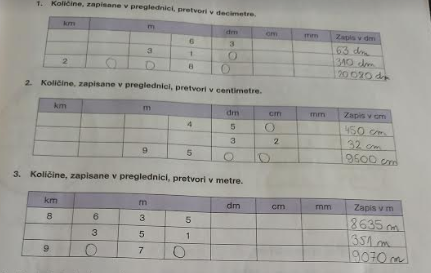 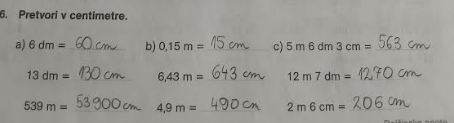 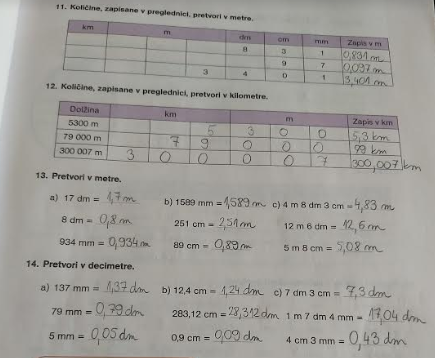 OBRAVNAVA NOVE UČNE SNOVI: RAČUNANJE Z DOLŽINSKIMI ENOTAMIV SDZ (4. del), preberite strani 19 in 20.V zvezek zapišite naslov: RAČUNANJE Z DOLŽINSKIMI ENOTAMI.Zapišite primera v zvezek:Dolžine izrazimo z enakimi merskimi enotami, šele nato računamo.Rešite naslednje naloge v SDZ (4. del): str. 21, 22/ 1, 2, 3, 5, 6